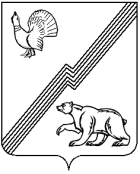 АДМИНИСТРАЦИЯ ГОРОДА ЮГОРСКАХанты-Мансийского автономного округа - ЮгрыПОСТАНОВЛЕНИЕот 05 декабря 2022 года 							      № 2563-п
О внесении изменений в постановлениеадминистрации города Югорска от 30.10.2018№ 2996 «О муниципальной программегорода Югорска «Управление муниципальнымифинансами»В соответствии с решением Думы города Югорска от 29.11.2022               № 115 «О внесении изменений в решение Думы города Югорска                              от 21.12.2021 № 100 «О бюджете города Югорска на 2022 год и на плановый период 2023 и 2024 годов», постановлением администрации города Югорска от 03.11.2021 № 2096-п «О порядке принятия решения о разработке муниципальных программ города Югорска, их формирования, утверждения          и реализации»: 1. В приложении к постановлению администрации города Югорска                  от 30.10.2018 № 2996 «О муниципальной программе города Югорска «Управление муниципальными финансами» (с изменениями от 10.10.2019                № 2183, от 05.11.2019 № 2382, от 23.12.2019 № 2737, от 23.12.2019 № 2738, от 24.09.2020 № 1367, от 21.12.2020 № 1905, от 21.12.2020 № 1912,                   от 24.09.2021 № 1784–п, от 15.11.2021 № 2164-п, от 20.12.2021 № 2428-п,                   от 03.02.2022 № 184-п, от 21.06.2022 № 1319-п, от 14.11.2022 № 2382-п,                  от 14.11.2022 № 2397-п) таблицу 2 изложить в новой редакции (приложение). 2. Опубликовать постановление в официальном печатном издании города Югорска, разместить на официальном сайте органов местного самоуправления города Югорска и в государственной автоматизированной системе «Управление».Настоящее постановление вступает в силу после его официального опубликования.Контроль за выполнением постановления возложить на директора департамента финансов администрации города Югорска И.Ю. Мальцеву.Глава города Югорска                                                                   А.Ю. ХарловПриложение к постановлениюадминистрации города Югорскаот 05 декабря 2022 года  № 2563-пТаблица 2Распределение финансовых ресурсов муниципальной программы (по годам)Номер строкиНомер структурного элемента (основного мероприятия)Структурные элементы (основные мероприятия) муниципальной программы (их связь с целевыми показателями муниципальной программы)Ответственный исполнитель/соисполнитель (наименование органа или структурного подразделения, учреждения)Ответственный исполнитель/соисполнитель (наименование органа или структурного подразделения, учреждения)Источники финансированияИсточники финансированияФинансовые затраты на реализацию (тыс. рублей)Финансовые затраты на реализацию (тыс. рублей)Финансовые затраты на реализацию (тыс. рублей)Финансовые затраты на реализацию (тыс. рублей)Финансовые затраты на реализацию (тыс. рублей)Финансовые затраты на реализацию (тыс. рублей)Финансовые затраты на реализацию (тыс. рублей)Финансовые затраты на реализацию (тыс. рублей)Финансовые затраты на реализацию (тыс. рублей)Номер строкиНомер структурного элемента (основного мероприятия)Структурные элементы (основные мероприятия) муниципальной программы (их связь с целевыми показателями муниципальной программы)Ответственный исполнитель/соисполнитель (наименование органа или структурного подразделения, учреждения)Ответственный исполнитель/соисполнитель (наименование органа или структурного подразделения, учреждения)Источники финансированияИсточники финансированиявсегов том числе по годам:в том числе по годам:в том числе по годам:в том числе по годам:в том числе по годам:в том числе по годам:в том числе по годам:в том числе по годам:Номер строкиНомер структурного элемента (основного мероприятия)Структурные элементы (основные мероприятия) муниципальной программы (их связь с целевыми показателями муниципальной программы)Ответственный исполнитель/соисполнитель (наименование органа или структурного подразделения, учреждения)Ответственный исполнитель/соисполнитель (наименование органа или структурного подразделения, учреждения)Источники финансированияИсточники финансированиявсего20192020202120222023202420252026 - 2030А123344567891011121311Организационно-техническое и финансовое обеспечение деятельности Департамента финансов (1, 2, 3)Департамент финансовДепартамент финансоввсеговсего431 630,533 693,634 324,335 090,436 721,136 400,536 400,636 500,0182 500,021Организационно-техническое и финансовое обеспечение деятельности Департамента финансов (1, 2, 3)Департамент финансовДепартамент финансовфедеральный бюджетфедеральный бюджет0,00,00,00,00,00,00,00,00,031Организационно-техническое и финансовое обеспечение деятельности Департамента финансов (1, 2, 3)Департамент финансовДепартамент финансовбюджет автономного округабюджет автономного округа0,00,00,00,00,00,00,00,00,041Организационно-техническое и финансовое обеспечение деятельности Департамента финансов (1, 2, 3)Департамент финансовДепартамент финансовместный бюджетместный бюджет431 630,533 693,634 324,335 090,436 721,136 400,536 400,636 500,0182 500,051Организационно-техническое и финансовое обеспечение деятельности Департамента финансов (1, 2, 3)Департамент финансовДепартамент финансовиные источники финансированияиные источники финансирования0,00,00,00,00,00,00,00,00,062Развитие единой комплексной системы управления муниципальными финансами  (4)Департамент финансовДепартамент финансоввсеговсего32 277,63 179,52 200,02 584,62 713,52 700,02 700,02 700,013 500,072Развитие единой комплексной системы управления муниципальными финансами  (4)Департамент финансовДепартамент финансовфедеральный бюджетфедеральный бюджет0,00,00,00,00,00,00,00,00,082Развитие единой комплексной системы управления муниципальными финансами  (4)Департамент финансовДепартамент финансовбюджет автономного округабюджет автономного округа0,00,00,00,00,00,00,00,00,092Развитие единой комплексной системы управления муниципальными финансами  (4)Департамент финансовДепартамент финансовместный бюджетместный бюджет32 277,63 179,52 200,02 584,62 713,52 700,02 700,02 700,013 500,0102Развитие единой комплексной системы управления муниципальными финансами  (4)Департамент финансовДепартамент финансовиные источники финансированияиные источники финансирования0,00,00,00,00,00,00,00,00,0113Мониторинг состояния и обслуживание муниципального долга города Югорска (5)Департамент финансовДепартамент финансоввсеговсего246 125,920 797,014 163,912 720,07 445,026 000,026 000,024 000,0115 000,0123Мониторинг состояния и обслуживание муниципального долга города Югорска (5)Департамент финансовДепартамент финансовфедеральный бюджетфедеральный бюджет0,00,00,00,00,00,00,00,00,0133Мониторинг состояния и обслуживание муниципального долга города Югорска (5)Департамент финансовДепартамент финансовбюджет автономного округабюджет автономного округа0,00,00,00,00,00,00,00,00,0143Мониторинг состояния и обслуживание муниципального долга города Югорска (5)Департамент финансовДепартамент финансовместный бюджетместный бюджет246 125,920 797,014 163,912 720,07 445,026 000,026 000,024 000,0115 000,0153Мониторинг состояния и обслуживание муниципального долга города Югорска (5)Департамент финансовДепартамент финансовиные источники финансированияиные источники финансирования0,00,00,00,00,00,00,00,00,016Всего по муниципальной программе:Всего по муниципальной программе:Департамент финансовДепартамент финансоввсеговсего710 034,057 670,150 688,250 395,046 879,665 100,565 100,663 200,0311 000,017Всего по муниципальной программе:Всего по муниципальной программе:Департамент финансовДепартамент финансовфедеральный бюджетфедеральный бюджет0,00,00,00,00,00,00,00,00,018Всего по муниципальной программе:Всего по муниципальной программе:Департамент финансовДепартамент финансовбюджет автономного округабюджет автономного округа0,00,00,00,00,00,00,00,00,019Всего по муниципальной программе:Всего по муниципальной программе:Департамент финансовДепартамент финансовместный бюджетместный бюджет710 034,057 670,150 688,250 395,046 879,665 100,565 100,663 200,0311 000,020Всего по муниципальной программе:Всего по муниципальной программе:Департамент финансовДепартамент финансовиные источники финансированияиные источники финансирования0,00,00,00,00,00,00,00,00,021в том числе:в том числе:22Инвестиции в объекты муниципальной собственностиИнвестиции в объекты муниципальной собственностивсеговсего0,00,00,00,00,00,00,00,00,023Инвестиции в объекты муниципальной собственностиИнвестиции в объекты муниципальной собственностифедеральный бюджетфедеральный бюджет0,00,00,00,00,00,00,00,00,024Инвестиции в объекты муниципальной собственностиИнвестиции в объекты муниципальной собственностибюджет автономного округабюджет автономного округа0,00,00,00,00,00,00,00,00,025Инвестиции в объекты муниципальной собственностиИнвестиции в объекты муниципальной собственностиместный бюджетместный бюджет0,00,00,00,00,00,00,00,00,026Инвестиции в объекты муниципальной собственностиИнвестиции в объекты муниципальной собственностииные источники финансированияиные источники финансирования0,00,00,00,00,00,00,00,00,027Прочие расходыПрочие расходывсеговсего710 034,057 670,150 688,250 395,046 879,665 100,565 100,663 200,0311 000,028Прочие расходыПрочие расходыфедеральный бюджетфедеральный бюджет0,00,00,00,00,00,00,00,00,029Прочие расходыПрочие расходыбюджет автономного округабюджет автономного округа0,00,00,00,00,00,00,00,00,030Прочие расходыПрочие расходыместный бюджетместный бюджет710 034,057 670,150 688,250 395,046 879,665 100,565 100,663 200,0311 000,031Прочие расходыПрочие расходыиные источники финансированияиные источники финансирования0,00,00,00,00,00,00,00,00,032в том числе:в том числе:в том числе:в том числе:в том числе:в том числе:в том числе:в том числе:в том числе:в том числе:в том числе:в том числе:в том числе:в том числе:в том числе:33Проектная частьПроектная частьвсего0,00,00,00,00,00,00,00,00,00,034Проектная частьПроектная частьфедеральный бюджет0,00,00,00,00,00,00,00,00,00,035Проектная частьПроектная частьбюджет автономного округа0,00,00,00,00,00,00,00,00,00,036Проектная частьПроектная частьместный бюджет0,00,00,00,00,00,00,00,00,00,037Проектная частьПроектная частьиные источники финансирования0,00,00,00,00,00,00,00,00,00,038Процессная частьПроцессная частьвсего710 034,0710 034,057 670,150 688,250 395,046 879,665 100,565 100,663 200,0311 000,039Процессная частьПроцессная частьфедеральный бюджет0,00,00,00,00,00,00,00,00,00,040Процессная частьПроцессная частьбюджет автономного округа0,00,00,00,00,00,00,00,00,00,041Процессная частьПроцессная частьместный бюджет710 034,0710 034,057 670,150 688,250 395,046 879,665 100,565 100,663 200,0311 000,042Процессная частьПроцессная частьиные источники финансирования0,00,00,00,00,00,00,00,00,00,043в том числе:в том числе:в том числе:в том числе:в том числе:в том числе:в том числе:в том числе:в том числе:в том числе:в том числе:в том числе:в том числе:в том числе:в том числе:44Ответственный исполнитель Ответственный исполнитель Ответственный исполнитель Департамент финансоввсего710 034,0710 034,057 670,150 688,250 395,046 879,665 100,565 100,663 200,0311 000,045Ответственный исполнитель Ответственный исполнитель Ответственный исполнитель Департамент финансовфедеральный бюджет0,00,00,00,00,00,00,00,00,00,046Ответственный исполнитель Ответственный исполнитель Ответственный исполнитель Департамент финансовбюджет автономного округа0,00,00,00,00,00,00,00,00,00,047Ответственный исполнитель Ответственный исполнитель Ответственный исполнитель Департамент финансовместный бюджет710 034,0710 034,057 670,150 688,250 395,046 879,665 100,565 100,663 200,0311 000,048Ответственный исполнитель Ответственный исполнитель Ответственный исполнитель Департамент финансовиные источники финансирования0,00,00,00,00,00,00,00,00,00,0